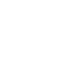 НОВООДЕСЬКА МІСЬКА РАДАМИКОЛАЇВСЬКОЇ ОБЛАСТІВИКОНАВЧИЙ КОМІТЕТР І Ш Е Н Н Я 17січня 2024 року м. Нова Одеса                         №  10Про внесення змін до рішення виконавчого комітету міської ради від 26 вересня2022 року № 157Керуючись статтею 52 Закону України "Про місцеве самоврядування в Україні", відповідно до Постанови Кабінету Міністрів  від 19 квітня 2022 року  № 473  "Про затвердження Порядку виконання невідкладних робіт щодо ліквідації наслідків збройної агресії Російської Федерації, пов'язаних із пошкодженням будівель та споруд", в зв’язку з кадровими змінами та розглянувши звернення Варші С.В., з метою ліквідації наслідків бойових дій,пов'язаних із пошкодженням будівель та споруд, виконавчий комітет міської радиВИРІШИВ:Внести зміни до рішення виконавчого комітету міської ради від 26.09.2022 року № 157  «Про  виконання невідкладних робіт  щодо ліквідації наслідків збройної агресії  Російської  Федерації,  пов’язаних  із пошкодженням    будівель   та   споруд на  території  Новоодеської   міської  ради»  виклавши та затвердивши склад комісії в новій редакції (Додаток 1).Доповнити План робіт з обстеження пошкодженого майна (Додаток 2).Контроль за виконанням даного рішення покласти на заступника міського голови Журбу І.М.Міський голова                                 		  Олександр ПОЛЯКОВДодаток 1                                                                         до рішення виконавчого комітету                                                            Новоодеської міської ради   від 17 січня 2024 № 10ЗАТВЕРДЖЕНО                                                                   рішення виконавчого комітету                                                            Новоодеської міської ради   від 17 січня 2024 № 10СКЛАДкомісії  по обстеженню об'єктів пошкоджених внаслідок збройної агресії Російської Федерації   Голова комісії–Юхименко Вікторія Анатоліївна, начальник відділу містобудування, архітектури, розвитку інфраструктури Заступник голови комісії - Щербина Віктор Віталійович, начальник відділу з питань житлово - комунального господарства та цивільного захисту Секретар комісії–Литвиненко Юрій Іванович, головний спеціаліст відділу з питань житлово – комунального господарства та цивільного захистуЧлени комісії:Гойман Юлія Анатоліївна, головний спеціаліст відділу з питань земельних ресурсів та екології; Косенчук Олександр Володимирович, фахівець відділу містобудування, архітектури, розвитку інфраструктури;Полівко Сергій Михайлович, головний спеціаліст відділу з питань житлово - комунального господарства та цивільного захисту.Додаток 2                                                                         до рішення виконавчого комітету                                                            Новоодеської міської ради   від 17 січня 2024 № 10                                           ЗАТВЕРДЖЕНО                                                                   рішення виконавчого комітету                                                            Новоодеської міської ради   від 17 січня 2024 № 10ДОПОВНЕННЯ ДО ПЛАНУ РОБІТ З ОБСТЕЖЕННЯ ПОШКОДЖЕНОГО 19.09.2022 РОКУ МАЙНАВНАСЛІДОК ЗБРОЙНОЇ АГРЕСІЇ РОСІЙСЬКОЇ ФЕДЕРАЦІЇ1. Затвердити перелік пошкоджених об'єктів, що підлягають комісійному обстеженню, черговість та строки проведення обстеження:№ з/пНайменування об’єктаАдреса розташування об’єктаФорма власності об’єктаІнформація щодо юридичних чи фізичних осіб, що є власниками або управителями пошкодженогоКороткахарактеристика об’єктаОрієнтовний обсяг і склад робітСтрок проведення обстеженняоб’єктаІІ ЧЕРГАІІ ЧЕРГАІІ ЧЕРГАІІ ЧЕРГАІІ ЧЕРГАІІ ЧЕРГАІІ ЧЕРГАІІ ЧЕРГАІНШІ ОБ'ЄКТИІНШІ ОБ'ЄКТИІНШІ ОБ'ЄКТИІНШІ ОБ'ЄКТИІНШІ ОБ'ЄКТИІНШІ ОБ'ЄКТИІНШІ ОБ'ЄКТИІНШІ ОБ'ЄКТИТИМЧАСОВІ СПОРУДИ ДЛЯ ПРОВАДЖЕННЯ ПІДПРИЄМНИЦЬКОЇ ДІЯЛЬНОСТІТИМЧАСОВІ СПОРУДИ ДЛЯ ПРОВАДЖЕННЯ ПІДПРИЄМНИЦЬКОЇ ДІЯЛЬНОСТІТИМЧАСОВІ СПОРУДИ ДЛЯ ПРОВАДЖЕННЯ ПІДПРИЄМНИЦЬКОЇ ДІЯЛЬНОСТІТИМЧАСОВІ СПОРУДИ ДЛЯ ПРОВАДЖЕННЯ ПІДПРИЄМНИЦЬКОЇ ДІЯЛЬНОСТІТИМЧАСОВІ СПОРУДИ ДЛЯ ПРОВАДЖЕННЯ ПІДПРИЄМНИЦЬКОЇ ДІЯЛЬНОСТІТИМЧАСОВІ СПОРУДИ ДЛЯ ПРОВАДЖЕННЯ ПІДПРИЄМНИЦЬКОЇ ДІЯЛЬНОСТІТИМЧАСОВІ СПОРУДИ ДЛЯ ПРОВАДЖЕННЯ ПІДПРИЄМНИЦЬКОЇ ДІЯЛЬНОСТІТИМЧАСОВІ СПОРУДИ ДЛЯ ПРОВАДЖЕННЯ ПІДПРИЄМНИЦЬКОЇ ДІЯЛЬНОСТІ76Тимчасова споруда для провадження підприємницької діяльності м. Нова Одеса, вул. Кухарєва, 8гприватнаФОП Варша Світлана СергіївнаТС площею 12 кв.м.Тимчасова споруда, торгівельне обладнання та продукти харчування знищені повністюДо 01.02.2024 року